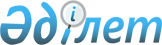 О внесении изменений и дополнений в решение Тарбагатайского районного маслихата от 3 января 2019 года № 33-3 "О бюджете Кокжыринского сельского округа Тарбагатайского района на 2019-2021 годы"
					
			Утративший силу
			
			
		
					Решение Тарбагатайского районного маслихата Восточно-Казахстанской области от 28 марта 2019 года № 36-5. Зарегистрировано Департаментом юстиции Восточно-Казахстанской области 29 марта 2019 года № 5812. Утратило силу - решением Тарбагатайского районного маслихата Восточно-Казахстанской области от 13 января 2020 года № 51-10
      Сноска. Утратило силу - решением Тарбагатайского районного маслихата Восточно-Казахстанской области от 13.01.2020 № 51-10 (вводится в действие с 01.01.2020).

      Примечание РЦПИ.

      В тексте документа сохранена пунктуация и орфография оригинала.
      В соответствии со статьями 106, 109-1 Бюджетного кодекса Республики Казахстан от 4 декабря 2008 года, подпунктом 1) пункта 1 статьи 6 Закона Республики Казахстан от 23 января 2001 года "О местном государственном управлении и самоуправлении в Республике Казахстан" и решением Тарбагатайского районного маслихата от 18 марта 2019 года № 35-2 "О внесении изменений в решение Тарбагатайского районного маслихата от 24 декабря 2018 года № 32-2 "О бюджете Тарбагатайского района на 2019-2021 годы" (зарегистрировано в Реестре государственной регистрации нормативных правовых актов за № 5795) Тарбагатайский районный маслихат РЕШИЛ:
      1. Внести в решение Тарбагатайского районного маслихата "О бюджете Кокжыринского округа Тарбагатайского района на 2019-2021 годы" от 3 января 2019 года № 33-3 (зарегистрировано в Реестре государственной регистрации нормативных правовых актов за номером 5-16-181, опубликовано в Эталонном контрольном банке нормативных прововых актов Республики Казахстан в электронном виде февраля 2019 года) следующие изменения и дополнения:
      Пункт 1 изложить в следующей редакции:
      "1. Утвердить бюджет Кокжыринского округа Тарбагатайского районана 2019-2021 годы согласно приложениям 1, 2 и 3 соответственно, в том числе на 2019 год в следующих объемах:
      1) доходы - 31 689,0 тысяч тенге, в том числе:
      налоговые поступления - 3 921,0 тысяч тенге;
      неналоговые поступления – 0,0 тысяч тенге;
      поступления от продажи основного капитала – 0,0 тысяч тенге;
      поступления трансфертов – 27 768,0 тысяч тенге;
      2) затраты - 33 629,0 тысяч тенге;
      3) чистое бюджетное кредитование – 0,0 тысяч тенге, в том числе:
      бюджетные кредиты – 0,0 тысяч тенге;
      погашение бюджетных кредитов – 0,0 тысяч тенге;
      4) сальдо по операциям с финансовыми активами –0,0 тысяч тенге;
      приобретение финансовых активов – 0,0 тысяч тенге;
      поступления от продажи финансовых активов государства – 0,0 тысяч тенге;
      5) дефицит (профицит) бюджета – -1 940,0 тысяч тенге;
      6) финансирование дефицита (использование профицита) бюджета – 1940,0 тысяч тенге;
      поступление займов – 0,0 тысяч тенге;
      погашение займов –0,0 тысяч тенге;
      используемые остатки бюджетных средств - 1940,0 тысяч тенге.";
      дополнить пунктом 4-1 следущего содержания:
      "4-1. Используемые остатки бюджетных средств 1940,0 тысяч тенге распределить согласно приложению 5 к настоящему решению.";
      приложение 1 к указанному решению изложить в новой редакции согласно приложению 1 к настоящему решению, данное решение дополнить приложением 5 согласно приложению 2 к настоящему решению.
      2. Настоящее решение вводится в действие с 1 января 2019 года. Бюджет Кокжиринского сельского округа на 2019 год Использование свободных остатков бюджетных средств
					© 2012. РГП на ПХВ «Институт законодательства и правовой информации Республики Казахстан» Министерства юстиции Республики Казахстан
				
      Председатель сессии,

      секретарь Тарбагатайского

      районного маслихата

С. Жакаев
приложение 1 к решению 
Тарбагатайского районного 
маслихата от 28 марта 2019 года 
за № 36-5приложение 1 к решению 
Тарбагатайского районного 
маслихата от 3 января 2019 года 
за № 33-3
Категория
Категория
Категория
Категория
Сумма (тысяч тенге)
Класс 
Класс 
Класс 
Сумма (тысяч тенге)
Подкласс
Подкласс
Сумма (тысяч тенге)
Наименование
Сумма (тысяч тенге)
I. ДОХОДЫ
31 689,0
1
Налоговые поступления
3 921,0
01
Подоходный налог
781,0
2
Индивидуальный подоходный налог
781,0
04
Налоги на собственность
3 140,0
1
Налоги на имущество
737,0
2
Земельный налог
450,0
3
Налог на транспортные средства
1 953,0
2
Неналоговые поступления
0,0
01
Доходы от государственной собственности
0,0
5
Доходы от аренды имущества, находящегося в государственной собственности
0,0
 4
Поступления трансфертов
27 768,0
02
Трансферты из вышестоящих органов государственного управления
27 768,0
3
Трансферты из районного (города областного значения) бюджета
27 768,0
Функциональная группа
Функциональная группа
Функциональная группа
Функциональная группа
Функциональная группа
Сумма (тысяч тенге)
Функциональная подгруппа
Функциональная подгруппа
Функциональная подгруппа
Функциональная подгруппа
Сумма (тысяч тенге)
Администратор бюджетных программ
Администратор бюджетных программ
Администратор бюджетных программ
Сумма (тысяч тенге)
Программа
Программа
Сумма (тысяч тенге)
Наименование
Сумма (тысяч тенге)
 II. ЗАТРАТЫ
33 629,0
01
Государственные услуги общего характера
31 829,0
1
Представительные, исполнительные и другие органы, выполняющие общие функции государственного управления
31 829,0
124
Аппарат акима города районного значения, села, поселка, сельского округа
31 829,0
001
Услуги по обеспечению деятельности акима города районного значения, села, поселка, сельского округа
31 829,0
07
Жилищно-коммунальное хозяйство
10 150,0
3
Благоустройство населенных пунктов
10 150,0
124
Аппарат акима города районного значения, села, поселка, сельского округа
10 150,0
009
Обеспечение санитарии населенных пунктов
150,0
011
Благоустройство и озеленение населенных пунктов
10 000,0
08 
Культура, спорт, туризм и информационное пространство
100,0
1
Деятельность в области культуры
100,0
124
Аппарат акима города районного значения, села, поселка, сельского округа
100,0
006
Поддержка культурно-досуговой работы на местном уровне
100,0
15
Трансферты
140,0
1
Трансферты
140,0
124
Аппарат акима города районного значения, села, поселка, сельского округа
140,0
048
Возврат неиспользованных (недоиспользованных) целевых трансфертов
140,0
III. Чистое бюджетное кредитование
0,0
Бюджетные кредиты
0,0
5
Погашение бюджетных кредитов
0,0
01
Погашение бюджетных кредитов
0,0
1
Погашение бюджетных кредитов, выданных из государственного бюджета
0,0
Погашение бюджетных кредитов
0,0
IV. Сальдо по операциям с финансовыми активами
0,0
Приобретение финансовых активов
0,0
6
Поступления от продажи финансовых активов государства 
0,0
V. Дефицит (профицит) бюджета
-1 940,0
VI. Финансирование дефицита (использование профицита) бюджета
1 940,0
7
Поступления займов
0,0
01
Внутренние государственные займы
0,0
2
Договоры займа
0,0
Погашение займов
0,0
8
Используемые остатки бюджетных средств
1 940,0
01
Остатки бюджетных средств
1 940,0
01
Свободные остатки бюджетных средств
1 940,0приложение 2 к решению 
Тарбагатайского районного 
маслихата от 28 марта 2019 года 
за № 36-5приложение 5 к решению 
Тарбагатайского районного 
маслихата от 3 января 2019 года 
за № 33-3
Функциональная группа
Функциональная группа
Функциональная группа
Функциональная группа
Функциональная группа
Сумма (тысяч тенге)
Функциональная подгруппа
Функциональная подгруппа
Функциональная подгруппа
Функциональная подгруппа
Сумма (тысяч тенге)
Администратор бюджетных программ
Администратор бюджетных программ
Администратор бюджетных программ
Сумма (тысяч тенге)
Программа
Программа
Сумма (тысяч тенге)
Наименование расходов
Сумма (тысяч тенге)
II. РАСХОДЫ
1 940,0
01
Государственные услуги общего характера
1 800,0
1
Представительные, исполнительные и другие органы, выполняющие общие функции государственного управления
1 800,0
124
Аппарат акима города районного значения, села, поселка, сельского округа
1 800,0
001
Услуги по обеспечению деятельности акима города районного значения, села, поселка, сельского округа
1 800,0
15
Трансферты
140,0
1
Трансферты
140,0
124
Аппарат акима города районного значения, села, поселка, сельского округа
140,0
048
Возврат неиспользованных (недоиспользованных) целевых трансфертов
140,0